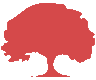 PROJECT    door knocker                     NAME..................................................                                      Year Level....5,6&7   Semester1, 2017           = Student Assessment          = Teacher AssessmentWork habitsNot AcceptableNeeds AttentionVery GoodExcellentTime managementPoor use of time resulting in non-completion of project and / or unacceptably distracted othersYou usually focused on getting the task done.You showed good interest and focused on the set tasks.You showed great enthusiasm and consistently focused on getting the task completed.      Design Project tasksNot shownLow 1-2 marksMedium3-4 marksHigh 5 marksVELS LeveldemonstratedInvestigationtasksNo research  or investigation doneSome research was writtenMost research questions or tasks set were completed All set research tasks were completed and student has done some individual researchInvestigating & Designing  4.004.25     4.504.75     5.00Creative design work No design work was submittedSome design sketching was  shown.Some designs are drawn that relate to the Design Brief.  Attempt to explain choice of design or method of production is given.Extensive range of creative design sketches that address the Design Brief.  Choice of design is explained and how to make the product is described Investigating & Designing  4.004.25     4.504.75     5.00Completed project to SpecificationsProject was incomplete or satisfied none of the specificationsProject was completed but did not meet all specificationsProject was completed close to specifications Project was fully completed and met all specifications to a high standardProducing4.004.25     4.504.75     5.00Evaluation ReportInadequate information and/or poorly expressedBasic information, generally clearly expressedAdequate information, clearly expressedFully detailed, informative and conciseAnalysing & Evaluating  4.004.25     4.504.75     5.00